	Attachment A, Memo 038-19February 8, 2019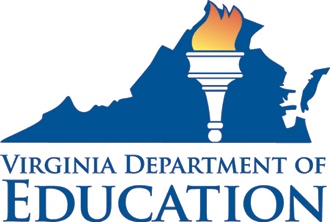 Request for Claim Submission after the 60-Day Deadline
for School and Child Nutrition ProgramsSchool Division:      School Division Number:      School Nutrition Program Administrator*:      Program (NSLP, SFSP, CACFP):	Claim Month:      	Claim Type:	Reason for Request:	Date of Request: Please detail the events or circumstances for the request.If requesting a one-time 36-month exception, downward adjustment or no change revision, please describe actions to be taken to avoid any future late claim submissions from the same or other causes.If requesting a one-time 36-month exception please read and acknowledge that you understand the statement.  The one-time exception is only available once in a 36-month period for each Children Nutrition Program for circumstances within its control.Signature of School OfficialPlease submit this form to SNPPolicy@doe.virginia.gov. *Request must be made by the School Nutrition Program Administrator as identified in SNPWeb. 